Муниципальное бюджетное общеобразовательное учреждение «Староахпердинская основная  общеобразовательная школа» Батыревского района Чувашской Республики(МБОУ «Староахпердинская ООШ» Батыревского района Чувашской Республики)Согласовано	педагогическим                                                 Утверждено приказом посоветом МБОУ «Староахпердинская ООШ»                             МБОУ «Староахпердинская ООШ»протокол №1 от 30.08.2021                                                         № 45-ОД от 30.08.2021Положение о системе оценивания знаний, умений, навыков, компетенций и учебных достижений обучающихся.Общие положения.Настоящее Положение разработано в соответствии с Законом «Об образовании», Устава муниципального бюджетного общеобразовательного учреждения «Староахпердинская основная общеобразовательная школа», «Правил внутреннего распорядка».Настоящее положение утверждается Педагогическим советом школы, имеющим право вносить в него свои изменения и дополнения.Настоящее Положение устанавливает требования к отметке и оценке учебных достижений, а также порядок формы и периодичности текущего и промежуточного контроля обучающихся.Настоящее положение обязательно для обучающихся и педагогических работников школы.В настоящем положении использованы следующие определения:Отметка – это результат процесса оценивания, количественное выражение учебных достижений обучающихся в цифрах и баллах.Оценка учебных достижений – это процесс, по установлению степени соответствия реально достигнутых результатов планируемым целям. Оценке подлежат как объем, системность знаний, так и уровень развития интеллекта, навыков, умений, компетенций, характеризующие учебные достижения ученика в учебной деятельности.Текущий контроль успеваемости – это систематическая проверка знаний, умений, навыков обучающихся, проводимая учителем на текущих занятиях в соответствии с учебной программой.Тематический контроль – это выявление и оценка знаний, умений, навыков обучающихся, усвоенных ими после изучения логически завершенной части учебного материала (темы, подтемы, раздела).Периодический контроль – подразумевает проверку степени усвоения обучающимися учебного материала за длительный период времени и проводится три раза в год в виде входного, рубежного и итогового контроля ЗУНов обучающихся по всем предметам инвариантной части базисного учебного плана.Промежуточная аттестация обучающихся – процедура, проводимая с целью оценки качества усвоения содержания части или всего объема одной учебной дисциплины после завершения ее изучения.Цель и задачи разработки системы оценивания в настоящем положении.Цель: повышение качества образования посредствам установления единых требований к выставлению отметок и оценок учебных достижений.Задачи:установление фактического уровня знаний, умений, навыков по предметам базисной и инвариантной части учебного плана, соотнесение этого уровня с требованиями Госстандарта;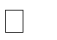 контроль за выполнением учебных программ и календарных планов изучения отдельных предметов; формирование	мотивации,	самооценки	и	помощь	в	выборе	дальнейшей индивидуальной образовательной траектории обучающегося;повышение уровня объективности, гласности в оценивании педагогом учебных достижений обучающихся.Основные разделы системы оценивания.Единые требования к отметке и оценке учебных достижений обучающихсяОценивание – процесс соотношения полученных результатов и запланированных целей. Система оценивания должна дать возможность определить, насколько успешно ученик освоил учебный материал или сформировал практический навык. Система оценивания должна показывать динамику успехов обучающихся в различных сферах познавательной деятельности. В систему оценивания должен быть заложен механизм, поощряющий, развивающий, способствующий самооцениванию обучающихся. Система оценивания должна предусмотреть связи учитель-ученик, родитель-классный руководитель, администрация-педагогический коллектив. Это обеспечит системный подход к формированию учебного процесса, а значит, и его целостность.Отметка – это результат оценивания, количественное выражение учебных достижений обучающихся в цифрах и баллах.Задачи школьной отметки:Отметка выступает средством диагностики образовательной деятельности.Отметка является связующим звеном между учителем, обучающимся и родителем.Принципы выставления школьной отметки:Справедливость и объективность – это единые критерии оценивания ЗУНов обучающихся, известные ученикам заранее.Учет возрастных и индивидуальных особенностей обучающихся.Гласность и прозрачность – это доступность и понятность информации об учебных достижениях обучающихся, возможность любого заинтересованного лица проанализировать результаты и сделать соответствующие выводы.Незыблемость – выставленная учителем отметка не должна подвергаться сомнению каждой из сторон ( даже в случае конфликтной ситуации и создания конфликтной экзаменационной комиссии экзаменатор замене не подлежит).Критерии выставления отметок.Основой для определения уровня знаний являются критерии оценивания - полнота знаний, их обобщенность и системность:полнота и правильность – это правильный, точный ответ;правильный, но неполный или неточный ответ;неправильный ответнет ответаПри выставлении отметок необходимо учитывать классификацию ошибок и их качество:грубые ошибки;однотипные ошибки;негрубые ошибкинедочеты3.3 Шкала отметок.Успешность освоения учебных программ обучающихся 2-9 классов оценивается по 5-бальной системе:«5»-отлично, «4»-хорошо, «3»-удовлетворительно, «2»- неудовлетворительно, «1»- отсутствие ответа или работы по неуважительной причине.Промежуточные итоговые оценки в баллах выставляются во 2-9 классах за полугодие по предметам, имеющим один недельный час и за четверть по предметам, имеющим 2 и более часа в неделю. Обучающимся 1х классов и в первое полугодие 2-х классов оценки по 5-бальной системе не выставляются. Успешность усвоения ими программхарактеризуется качественной оценкой. В начальной школе возможна и безотметочная система обучения. Оценочная система контроля за качеством обучения обучающихся регламентируется локальным актом.Отметку «5» - получает ученик, если его устный ответ, письменная работа, практическая деятельность в полном объеме соответствует учебной программе, допускается один недочет, объем ЗУНов составляет 90-100% содержания (правильный полный ответ, представляющий собой связное, логически последовательное сообщение на определенную тему, умения применять определения, правила в конкретных случаях. Ученик обосновывает свои суждения, применяет знания на практике, приводит собственные примеры).Отметку «4» - получает ученик, если его устный ответ, письменная работа, практическая деятельность или ее результаты в общем соответствуют требованиям учебной программы, но имеются одна или две негрубые ошибки, или три недочета и объем ЗУНов составляет 70-90% содержания (правильный, но не совсем точный ответ).Отметку «3» - получает ученик, если его устный ответ, письменная работа, практическая деятельность и ее результаты в основном соответствуют требованиям программы, однако имеется: 1 грубая ошибка и два недочета, или 1 грубая ошибка и 1 негрубая, или 2-3 грубых ошибки, или 1 негрубая ошибка и три недочета, или 4-5 недочетов. Обучающийся владеет ЗУНами в объеме 50-70% содержания ( правильный, но не полный ответ, допускаются неточности в определении понятий или формулировке правил, недостаточно глубоко и доказательно ученик обосновывает свои суждения, не умеет приводить примеры, излагает материал непоследовательно).Отметку «2» - получает ученик, если его устный ответ, письменная работа, практическая деятельность и ее результаты частично соответствуют требованиям программы, имеются существенные недостатки и грубые ошибки, объем ЗУНов обучающегося составляет 20-50% содержания (неполный ответ)Формы и сроки контроляФормы контроля школа определяет следующие: текущий контроль, промежуточный контроль.Текущий контроль успеваемости осуществляется учителями на протяжении всего учебного года и осуществляет проверку знаний обучающихся в соответствии с учебной программой.При контроле педагогические работники школы имеют право на свободу выбора и использования методов оценки знаний обучающихся по своему предмету.Педагогический работник обязан ознакомить с системой текущего контроля по своему предмету обучающихся на начало учебного года.Педагогический работник обязан своевременно довести до обучающихся отметку текущего контроля, обосновав ее в присутствии всего класса и выставить отметку в классный журнал и дневник обучающегося.Промежуточная аттестация обучающихся 2-8 классов проводится в конце учебного года, как результат освоения образовательных программ каждой ступени общего образования. Задачами промежуточной аттестации является:диагностика уровня обученности обучающихся по предметам профильного цикла;установление фактического уровня теоретических знаний и умений обучающихся по предметам обязательного компонента учебного плана, их практических умений и навыков;соответствие этого уровня с требованиями образовательного Госстандарта;потенциал обучающегося, исходя из его индивидуальных особенностей во время творческого экзамена по выборуСодержание, порядок проведения промежуточной аттестации определяется«Положением о промежуточной аттестации».Промежуточная аттестация осуществляется по особому расписанию, которое составляется ежегодно и утверждается директором школы.Состав предметных аттестационных комиссий утверждается директором школы.Обучающемуся, пропустившему 50 и более процентов учебных занятий в течение полугодия, может быть выставлена промежуточная итоговая оценка только после успешной сдачи зачета (форму и дату зачета утверждает педагогический совет) или делается запись н/а (не аттестован)В конце учебного года выставляются итоговые годовые оценки по всем предметам учебного плана.Обучающийся, получивший в конце учебного года итоговую годовую запись н/а или «2» по одному предмету, переводится в следующий класс условно. В течение следующего учебного года неуспеваемость по данному предмету ликвидируется в форме экзамена или собеседования.Решение по данному вопросу принимается педагогическим советом, закрепляется приказом по школе и доводится до сведения участников образовательного процесса.Четвертные и годовые отметки выставляются за три дня до окончания учебного периода.Годовая отметка выставляется на основании четвертных отметок или отметок за 1 и 2 полугодиеПрава и обязанности обучающихся при получении отметкиПри проведении тематического контроля отметка ставится всем ученикам, так как каждый должен показать, как он овладел знаниями и умениями темы. Ученик не может отказаться от выставления учителем этой отметки.В случае отсутствия ученика в школе в день проведения тематического контроля ЗУНов в классный журнал выставляется «н»Обучающиеся, успешно освоившие содержание учебных программ за учебный год, решением педагогического совета школы переводятся в следующий класс.Обучающиеся, имеющие по итогам учебного года две и более неудовлетворительные отметки, остаются на повторный курс обучения.Обучающиеся, закончившие учебный год с одной неудовлетворительной отметкой, переводятся в следующий класс педагогическим советом школы условно с обязательной ликвидацией задолженности в течение сентября месяца.Классные руководители обязаны довести до сведения обучающихся и их родителей итоги аттестации и решение педагогического совета о переводе обучающегося в следующий класс.